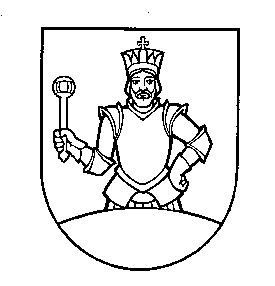    OBEC VEĽKÁ PAKAvo Veľkej Pake, dňa 12.09.2019Vec: Pozvánka V zmysle zákona č. 369/1990 Zb. o obecnom zriadení v znení neskorších zmien a doplnkovz v o l á v a mzasadanie obecného zastupiteľstva dňa17.09.2019 o 18:00 hod.v kultúrnom dome vo Veľkej Pake  Návrh programu zasadania obecného zastupiteľstva:    1.   Otvorenie   2.   Voľba návrhovej komisie   3.   Kontrola plnenia vlastných uznesení   4.   Správa o vyučovacích výsledkoch v ZŠ vo Veľkej Pake 2018/2019   5.   Správa o vyučovacích výsledkoch v MŠ vo Veľkej Pake 2018/2019   6.   Správa o plnení rozpočtu za I. polrok 2019   7.   Návrh Dodatku č. 1 k VZN č. 1/2009 o opatrovateľskej službe   8.   Zmluva o zriadení vecných bremien - ZSD a.s.   9.   Rôzne:         Žiadosti: František a Kristína Jurányioví, dobudovanie kanalizácie, Pro Building –                         odkúpenie pozemku č. 192/21, 192/36 v k. ú. Veľká Paka 10.   Diskusia 11.   Návrh uznesenia 12.   ZáverPoznámky: materiál ku schôdzi OZ je k nahliadnutiu na obecnom úrade a bol rozoslaný poslancom OZ, konečnú verziu programu OZ odhlasujú poslanci OZ na schôdzi OZ.                                                                                                                      Ivan Seňan v. r.                                                                                         starosta obce